Modesto Junior College Agriculture & Environmental SciencesResident Application 2018Application Deadline: Postmarked by Monday, May 7, 2018Please Provide the Following with Your Application:Personal EssayState your reason for requesting residence for the Student Internship Housing.Include a brief history of your background that encompasses your agricultural experiences, activities, work experience, and achievements.Expound upon your future educational and career goals.Limit this statement to two pages.ResumeCopy of Your Driver’s LicenseAll Student Interns MUST have a valid California Driver’s License to be able to operate school machinery and drive school vehicles.Copy of your High School/College TranscriptTwo Current Letters of RecommendationBoth ‘Letters of Recommendation’ must be dated after January 1, 2018.Provide one letter from a school-related source.Provide one letter from a non-school related source, (i.e. work supervisor, church leader, community organizations, etc.)Please no letters from friends or relatives.Please send your application to the following address:Mr. Troy Gravatt, Professor Agriculture & Environmental Sciences DivisionModesto Junior College435 College AvenueModesto, CA 95350-5808If there are any questions regarding the Internship Application, please contact:Troy GravattOffice: (209) 575-6790gravattt@yosemite.edu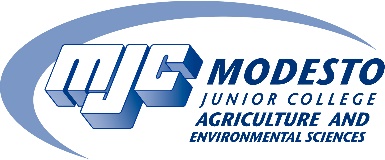 Modesto Junior College Agriculture & Environmental SciencesResident Application 2018 (continued)Application Deadline: Postmarked by Monday, May 7, 2018Name: ________________________________________ MJC W#: _______________________ Date: 	Home Phone: __________________________________ Cell Phone: 	Email: ____________________________________    Driver’s License Number: 	Mailing Address: 	City: ________________________________________ State: _______________ Zip Code: 	High School: __________________________________________ Town: 	Semester/Year Planning to Enter MJC: _____________Please mark your top three choices in order of priority (1 to 3, 1 highest):______ 	Ag Business / Division Office	______ 	Mechanized Ag Unit______ 	Beef Unit	______ 	Nursery Unit______ 	Crops Unit (Orchard & Vineyard)	______ 	Poultry Unit______ 	Dairy Unit		______ 	Power Mechanics Unit______ 	Equine Unit		______ 	Sheep Unit______ 	General West Campus 	______ 	Swine Unit			______ 	No Preference Please list any MJC Staff/Students that you know:MJC Staff Contacts:	MJC Student Contacts:1. ___________________________________________	1. ___________________________________________2. ___________________________________________	2. ___________________________________________3. ___________________________________________	3. ___________________________________________Modesto Junior CollegeAgriculture & Environmental SciencesResident Application2018 (continued)Application Deadline: Postmarked by Monday, May 7, 2018List Three References:Name:		Position/Title:		Address:		City, State, Zip:		Business/Work Phone:			Cell:		Email:		Name:		Position/Title:		Address:		City, State, Zip:		Business/Work Phone:			Cell:		Email:		Name:		Position/Title:		Address:		City, State, Zip:		Business/Work Phone:			Cell:		Email:		Modesto Junior CollegeAgriculture & Environmental SciencesResident Application Schedule2018 (continued)Application Deadline: Postmarked by Monday, May 7, 2018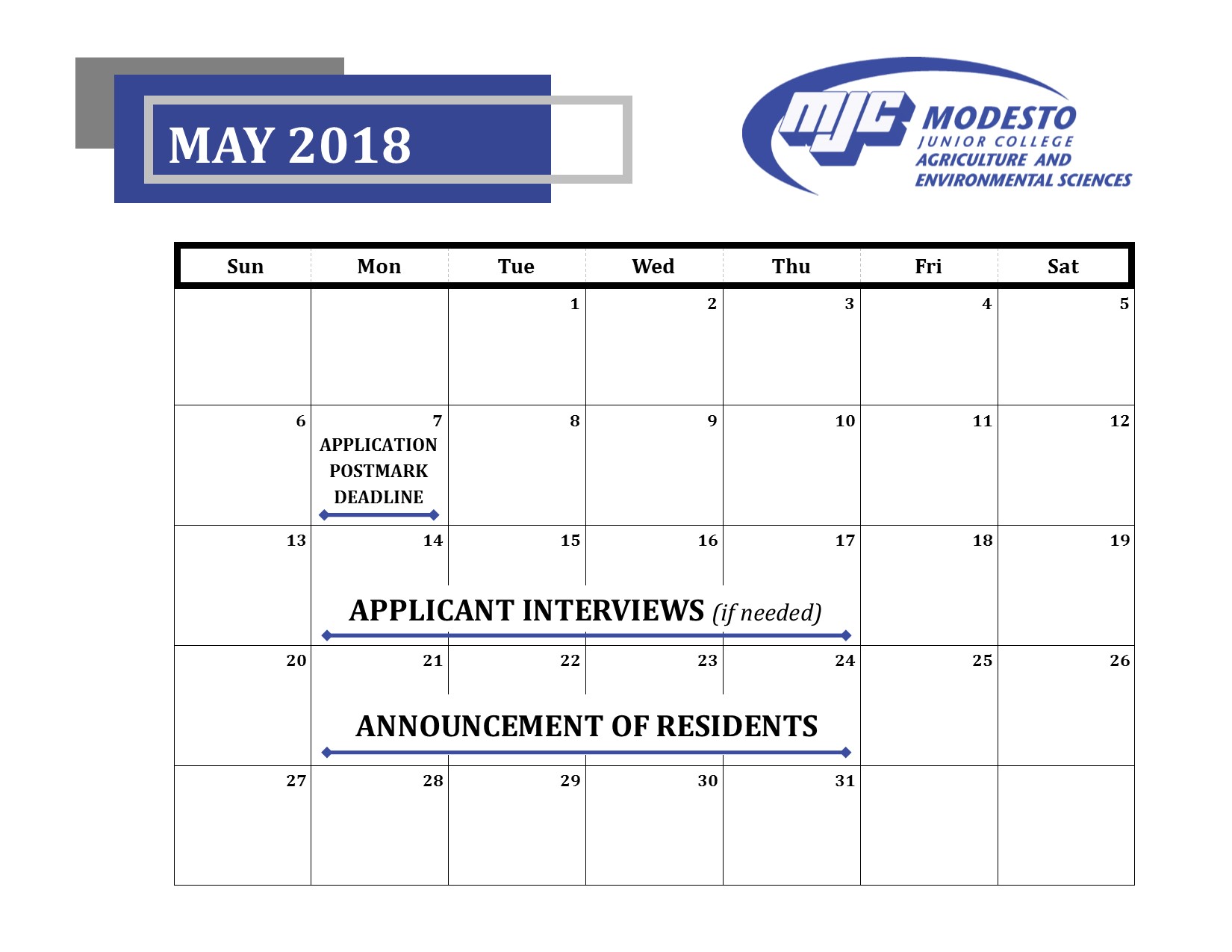 Thank you for your interest in the 
Modesto Junior College Agriculture Department 
“West Campus” Student Internship Resident Program!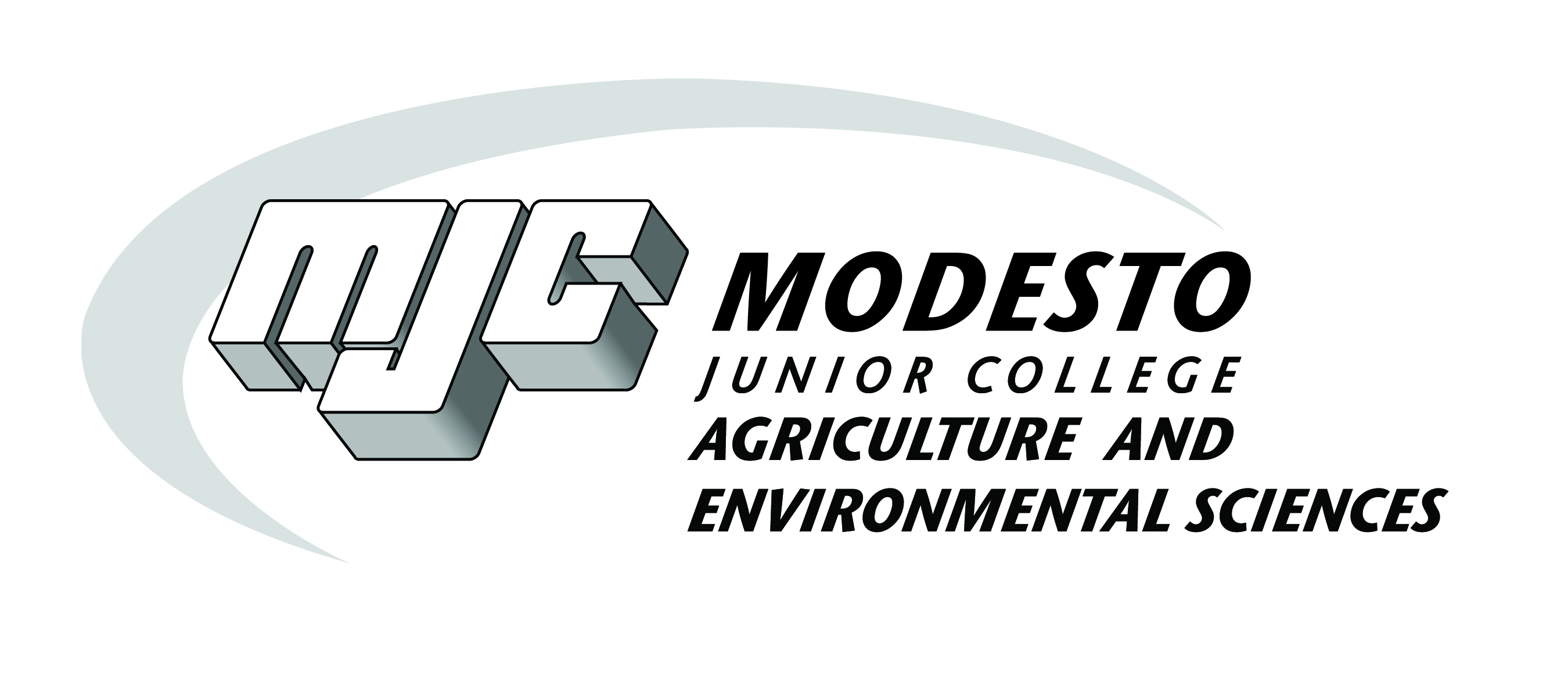 